UNITED STATESSECURITIES AND EXCHANGE COMMISSIONWashington, D.C. 20549SCHEDULE 13GUnder the Securities Exchange Act of 1934Amendment No. 1*Tactile Systems Technology, Inc.(Name of Issuer)Common Stock(Title of Class of Securities)87357P100(CUSIP Number)December 31, 2018(Date of Event Which Requires Filing of this Statement)Check the appropriate box to designate the rule pursuant to which this Schedule is filed:Rule 13d-1(b) [ ] Rule 13d-1(c) [ ] Rule 13d-1(d)*The remainder of this cover page shall be filled out for a reporting person’s initial filing on this form with respect to the subject class of securities, and for any subsequent amendment containing information which would alter the disclosures provided in a prior cover page.The information required on the remainder of this cover page shall not be deemed to be “filed” for the purpose of Section 18 of the Securities Exchange Act of 1934 (“Act”) or otherwise subject to the liabilities of that section of the Act but shall be subject to all other provisions of the Act (however, see the Notes).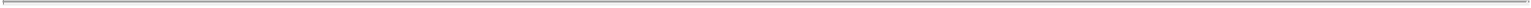 NAMEOF REPORTING PERSON (S.S. or I.R.S. Identification No. of Above Person) Ivy Investment Management Company Tax ID No. 03-0481447CHECKTHE APPROPRIATE BOX IF A MEMBER OF A GROUP:[  ][  ]SECUSE ONLYCITIZENSHIPOR PLACE OF ORGANIZATION: DelawareNUMBER OF SHARES BENEFICIALLY OWNED BY EACH REPORTING PERSON WITH:AGGREGATE AMOUNT BENEFICIALLY OWNED BY EACH REPORTING PERSON: 1,243,072 (See Item 4)CHECK IF THE AGGREGATE AMOUNT IN ROW 9 EXCLUDES CERTAIN SHARES: [ ]PERCENTOF CLASS REPRESENTED BY AMOUNT IN ROW 9:  6.7TYPEOF PERSON REPORTING: IA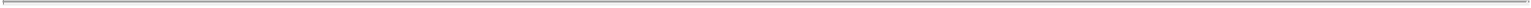 NAME OF REPORTING PERSON (S.S. or I.R.S. Identification No. of Above Person) Waddell & Reed Financial, Inc. Tax ID No. 51-0261715CHECK THE APPROPRIATE BOX IF A MEMBER OF A GROUP:[  ][  ]SEC USE ONLYCITIZENSHIP OR PLACE OF ORGANIZATION: DelawareNUMBER OF SHARES BENEFICIALLY OWNED BY EACH REPORTING PERSON WITH:AGGREGATE AMOUNT BENEFICIALLY OWNED BY EACH REPORTING PERSON: 1,243,072 (See Item 4)CHECK IF THE AGGREGATE AMOUNT IN ROW 9 EXCLUDES CERTAIN SHARES: [ ]PERCENT OF CLASS REPRESENTED BY AMOUNT IN ROW 9:   6.7TYPE OF PERSON REPORTING: HCItem 1(a):	Name of Issuer: Tactile Systems Technology, Inc.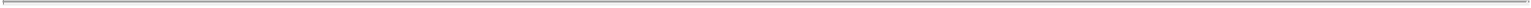 Item 1(b):	Address of Issuer’s Principal Executive Offices:1331 Tyler Street NE, Suite 200Minneapolis, MN 55413Item 2(a):	Name of Person Filing:Waddell & Reed Financial, Inc.Ivy Investment Management Company(ii)	Ivy Investment Management Company, an investment advisor in accordance with Reg.240.13d-1(b)(1)(ii)(E).Item 4:	Ownership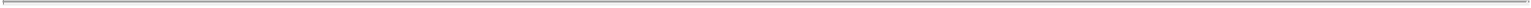 The securities reported on herein are beneficially owned by one or more open-end investment companies or other managed accounts which are advised or sub-advised by Ivy Investment Management Company (“IICO”), an investment advisory subsidiary of Waddell & Reed Financial, Inc. (“WDR”). The investment advisory contracts grant IICO all investment and/or voting power over securities owned by such advisory clients. The investment sub-advisory contracts grant IICO investment power over securities owned by such sub-advisory clients and, in most cases, voting power. Any investment restriction of a sub-advisory contract does not restrict investment discretion or power in a material manner. Therefore, IICO may be deemed the beneficial owner of the securities covered by this statement under Rule 13d-3 of the Securities Exchange Act of 1934 (the “1934 Act”).IICO and WDR are of the view that they are not acting as a “group” for purposes of Section 13(d) under the 1934 Act. Indirect “beneficial ownership” is attributed to the respective parent companies solely because of the parent companies’ control relationship to IICO.Amount beneficially owned: 1,243,072Percent of class: 6.7Number of shares as to which the person has:Sole voting power to vote or to direct the vote:WDR: 1,243,072 (indirect)IICO: 1,243,072 (direct)Shared power to vote or to direct the vote: 0Sole power to dispose or to direct the disposition of:WDR: 1,243,072 (indirect)IICO: 1,243,072 (direct)Shared power to dispose or to direct the disposition of: 0Item 5:	Ownership of Five Percent or Less of a Class:If this statement is being filed to report the fact that as of the date hereof the reporting person has ceased to be the beneficial owner of more than 5 percent of the class of securities, check the following: [ ]Item 6:	Ownership of More than Five Percent on Behalf of Another Person:The clients of IICO, including investment companies registered under the Investment Company Act of 1940 and other managed accounts, have the right to receive dividends from, as well as the proceeds from the sale of, such securities.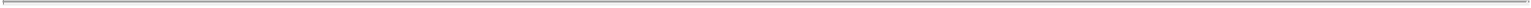 Item 7:	Identification and Classification of the Subsidiary Which Acquired the Security Being Reported on By the Parent Holding Company:See Attached Exhibit 2.Item 8:	Identification and Classification of Members of the Group:Not Applicable.Item 9:	Notice of Dissolution of Group:Not Applicable.Item10:	Certification: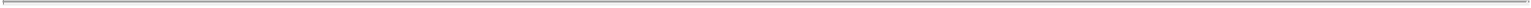 By signing below I certify that, to the best of my knowledge and belief, the securities referred to above were acquired and are held in the ordinary course of business and were not acquired and are not held for the purpose of or with the effect of changing or influencing the control of the issuer of the securities and were not acquired and are not held in connection with or as a participant in any transaction having that purpose or effect.SIGNATUREAfter reasonable inquiry and to the best of my knowledge and belief, I certify that the information set forth in this statement is true, complete and correct.Dated: February 14, 2019Waddell & Reed Financial, Inc.By: /s/ J.J. RichieName: J.J. RichieTitle: Attorney-In-FactIvy Investment Management CompanyBy: /s/ J.J. RichieName: J.J. RichieTitle: Attorney-In-Fact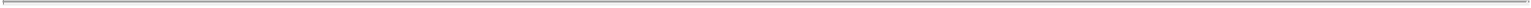 EXHIBIT 1JOINT FILING AGREEMENTWaddell & Reed Financial, Inc., and Ivy Investment Management Company (the “Filing Persons”), hereby agree to file jointly a Schedule 13G and any amendments thereto relating to the aggregate ownership by each of the Filing Persons of any voting equity security of a class which is registered pursuant to Section 12 of the Securities Exchange Act of 1934, as amended, as required by Rule 13d-1 and Rule 13d-2 promulgated under the Securities Exchange Act of 1934. Each of the Filing Persons agrees that the information set forth in such Schedule 13G and any amendments thereto with respect to such Filing Person will be true, complete and correct as of the date of such Schedule 13G or such amendment, to the best of such Filing Person’s knowledge and belief, after reasonable inquiry. Each of the Filing Persons makes no representations as to the accuracy or adequacy of the information set forth in the Schedule 13G or any amendments thereto with respect to any other Filing Person. Each of the Filing Persons shall promptly notify the other Filing Persons if any of the information set forth in the Schedule 13G or any amendments thereto shall become inaccurate in any material respect or if said person learns of information that would require an amendment to the Schedule 13G.IN WITNESS WHEREOF, the undersigned have set their hands this 10th day of September, 2018.Waddell & Reed Financial, Inc.By: /s/ Mark P. BuyleName: Mark P. BuyleTitle: Senior Vice PresidentIvy Investment Management CompanyBy: /s/ Mark P. BuyleName: Mark P. BuyleTitle: Senior Vice PresidentEXHIBIT 2Ivy Investment Management Company - Tax ID No. 03-0481447Investment Advisor registered under Section 203 of the Investment Advisors Act of 1940EXHIBIT 3POWER OF ATTORNEYKNOW ALL MEN BY THESE PRESENTS, THAT:The undersigned, Waddell & Reed Financial, Inc., a corporation organized and existing under the laws of the State of Delaware, constitutes and appoints J.J. Richie and Mark P. Buyle, and each of them severally, its true and lawful attorneys-in-fact on behalf of the corporation and in its place and stead, in any and all capacities, to execute any and all Schedules 13G or 13D and any amendments thereto relating to ownership of any voting equity security of a class which is registered pursuant to Section 12 of the Securities Exchange Act of 1934, as amended, as required by rules and regulations promulgated under said Securities Exchange Act of 1934, and to file the same with all documents required in connection therewith, with the Securities and Exchange Commission, granting unto said attorneys-in-fact and agents, and each of them, full power and authority to do and perform each and every act and thing requisite and necessary to be done and hereby ratifying and confirming all said attorneys-in-fact and agents or any of them or their substitute or substitutes, may lawfully do or cause to be done by virtue hereof.This power of attorney shall be valid from the date hereof and shall remain in full force and effect until either revoked in writing by the corporation, or, in respect of any attorney-in-fact named herein, until such person ceases to be an employee of the corporation or one of its affiliates.IN WITNESS WHEREOF, the undersigned has caused this power of attorney to be executed on this 10th day of September,2018.Waddell & Reed Financial, Inc.By:  /s/ Philip J. SandersPhilip J. SandersChief Executive OfficerAttest:  /s/ Jeffrey P. BennettJeffrey P. BennettAssistant SecretaryPOWER OF ATTORNEY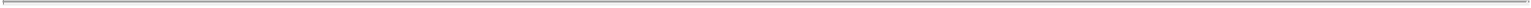 KNOW ALL MEN BY THESE PRESENTS, THAT:The undersigned, Ivy Investment Management Company, a corporation organized and existing under the laws of the State of Delaware, constitutes and appoints J.J. Richie and Mark P. Buyle, and each of them severally, its true and lawful attorneys-in-fact on behalf of the corporation and in its place and stead, in any and all capacities, to execute any and all Schedules 13G or 13D and any amendments thereto relating to ownership of any voting equity security of a class which is registered pursuant to Section 12 of the Securities Exchange Act of 1934, as amended, as required by rules and regulations promulgated under said Securities Exchange Act of 1934, and to file the same with all documents required in connection therewith, with the Securities and Exchange Commission, granting unto said attorneys-in-fact and agents, and each of them, full power and authority to do and perform each and every act and thing requisite and necessary to be done and hereby ratifying and confirming all said attorneys-in-fact and agents or any of them or their substitute or substitutes, may lawfully do or cause to be done by virtue hereof.This power of attorney shall be valid from the date hereof and shall remain in full force and effect until either revoked in writing by the corporation, or, in respect of any attorney-in-fact named herein, until such person ceases to be an employee of the corporation or one of its affiliates.IN WITNESS WHEREOF, the undersigned has caused this power of attorney to be executed on this 10th day of September,2018.Ivy Investment Management CompanyBy:  /s/ Philip J. SandersPhilip J. SandersPresident and Chief Investment OfficerAttest:  /s/ Jeffrey P. BennettJeffrey P. BennettSecretaryCUSIP No. 87357P10013G5.SOLE VOTING POWER1,243,072 (See Item 4)6.SHARED VOTING POWER07.SOLE DISPOSITIVE POWER1,243,072 (See Item 4)8.SHARED DISPOSITIVE POWER0CUSIP No. 87357P10013G5.SOLE VOTING POWER1,243,072 (See Item 4)6.SHARED VOTING POWER07.SOLE DISPOSITIVE POWER1,243,072 (See Item 4)8.SHARED DISPOSITIVE POWER0Item 2(b):Item 2(b):Item 2(b):Item 2(b):Address of Principal Business Office:Address of Principal Business Office:Address of Principal Business Office:Address of Principal Business Office:Address of Principal Business Office:Address of Principal Business Office:Address of Principal Business Office:Address of Principal Business Office:(i)-(ii):(i)-(ii):(i)-(ii):6300 Lamar Avenue6300 Lamar Avenue6300 Lamar Avenue6300 Lamar AvenueOverland Park, KS 66202Overland Park, KS 66202Overland Park, KS 66202Overland Park, KS 66202Overland Park, KS 66202Item 2(c):Item 2(c):Item 2(c):Item 2(c):Citizenship:Citizenship:Citizenship:(i), (ii): Delaware(i), (ii): Delaware(i), (ii): Delaware(i), (ii): Delaware(i), (ii): Delaware(i), (ii): Delaware(i), (ii): Delaware(i), (ii): DelawareItem 2(d):Item 2(d):Item 2(d):Item 2(d):Title of Class of Securities: Common StockTitle of Class of Securities: Common StockTitle of Class of Securities: Common StockTitle of Class of Securities: Common StockTitle of Class of Securities: Common StockTitle of Class of Securities: Common StockTitle of Class of Securities: Common StockTitle of Class of Securities: Common StockItem 2(e):Item 2(e):Item 2(e):Item 2(e):CUSIP Number: 87357P100CUSIP Number: 87357P100CUSIP Number: 87357P100CUSIP Number: 87357P100CUSIP Number: 87357P100CUSIP Number: 87357P100CUSIP Number: 87357P100CUSIP Number: 87357P100Item 3:Item 3:The reporting person is:The reporting person is:The reporting person is:The reporting person is:The reporting person is:The reporting person is:The reporting person is:The reporting person is:(i)Waddell & Reed Financial, Inc., a parent holding company in accordance with Reg. 240.13d-1(b)(1)(ii)(G);Waddell & Reed Financial, Inc., a parent holding company in accordance with Reg. 240.13d-1(b)(1)(ii)(G);Waddell & Reed Financial, Inc., a parent holding company in accordance with Reg. 240.13d-1(b)(1)(ii)(G);Waddell & Reed Financial, Inc., a parent holding company in accordance with Reg. 240.13d-1(b)(1)(ii)(G);Waddell & Reed Financial, Inc., a parent holding company in accordance with Reg. 240.13d-1(b)(1)(ii)(G);Waddell & Reed Financial, Inc., a parent holding company in accordance with Reg. 240.13d-1(b)(1)(ii)(G);Waddell & Reed Financial, Inc., a parent holding company in accordance with Reg. 240.13d-1(b)(1)(ii)(G);EXHIBIT INDEXExhibitNo.Description1Joint Filing Agreement2Identification and Classification of the Subsidiary Which Acquired the Security Being Reported on by the ParentHolding Company3Power of Attorney